Доссор селолық ауруханасының ПАСПОРТЫАға дәрігер: Басымбеков Нұрғали 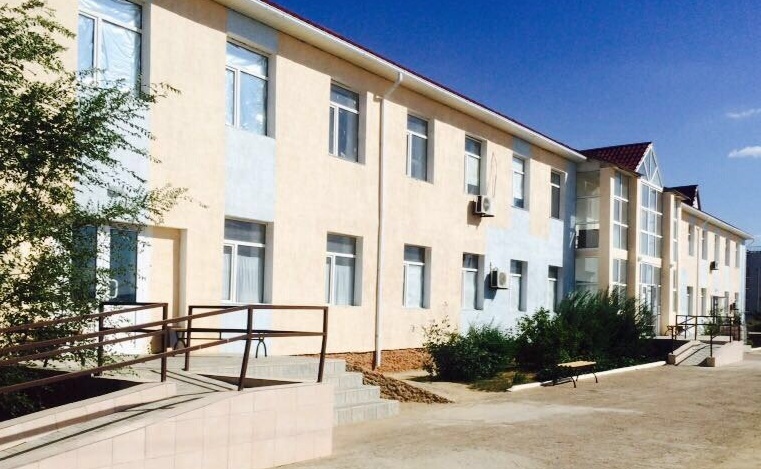 БағытжанұлыМекен-жайы:Мақат ауданы, Доссор кенті, Жандауов көшесі 1.Телефон: 8(71239) 2-17-94e-mail: dossorbolnisca@mail.ruБастапқы мемлекеттік тіркеумерзімі: 1978ж.Негізгі қорлардың баланстық құны:795 359 мың.тгҚызметтің негізгі түрлері:Науқастарға алғашқы медико-санитарлық көмек,стационарлы және стационарды алмастырушы түрде паллиативтік көмек мейіргерлік күтім.Қызмет көрсету аумағы:тұрғындар саны 12 514 адамды қамтитын  аумаққа қызмет көрсетеді.Мекеме номенклатурасы:А – 2006 жылы құрылған 2-қабатты ғимарат, бұл ғимаратта 1 стационарлық бөлімше, тіс дәрігері бөлемесі, ЦСО, күндізгі стационар 20 кереует, 10 кереует соматикалық және 10 керует паллиативтік көмек мейіргерлік күтім бөлімі, қабылдау бөлімшесі, клинико-диагностикалық зертханасы, әкімшілік, ұйымдастыру-әдістеме бөлімі. Барлық қызметкерлер саны: 107, оның ішінде дәрігерлер – 8,  олардың 20% біліктілік санаты бар (жоғары – 1). Мейірбикелер – 70, олардың 43,8% біліктілік санаты бар (жоғары – 24, бірінші – 1%,).  Кіші буын қызметкерлерсаны– 20, басқалары – 9. 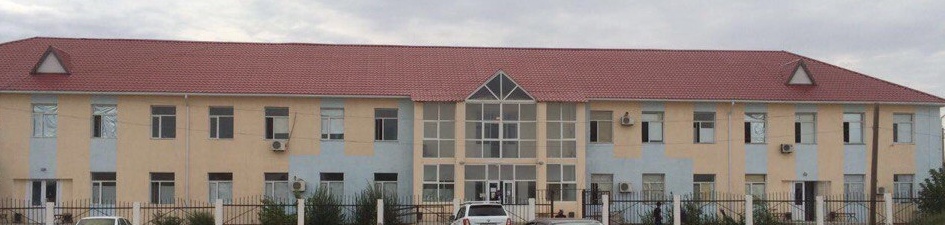 	Доссор селолық ауруханасы - 20 төсек орны бар, 10 керует мамандандырылған және 10 керует паллиативтік көмек мейіргерлік күтім медициналық көмек көрсететін, ауысымында 70 келушіге арналған  клиникалық-диагностикалық орталығы бар емдік-профилактикалық мекемелердің бірі.Директор                                                    Б.С.УндасыновАтырау облыстық аурухана көрсеткіштері2014ж.2015ж.2016ж.2017ж.2018ж. Шыққан науқастар848545614552526Төсек-күні59603970508846585137Төсек жұмысы198,6132,3254,4232,9256,5Науқастың емделу 7,07,28,28,49,7Төсек айналымы28,218,130,727,626,3Оталанған науқастар саныОта саны